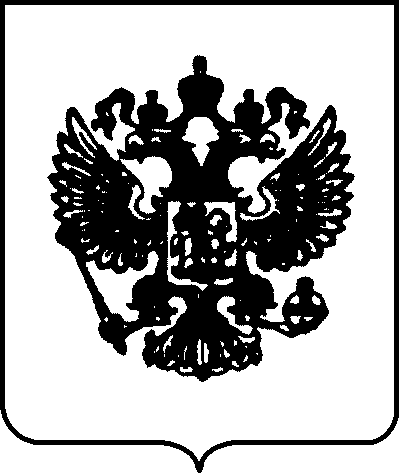 ПРАВИТЕЛЬСТВО РОССИЙСКОЙ ФЕДЕРАЦИИП О С Т А Н О В Л Е Н И Еот 9 марта 2022 г. № 311МОСКВАО мерах по реализации Указа Президента Российской Федерации от 8 марта 2022 г. № 100Во исполнение подпункта "а" пункта 1 Указа Президента Российской Федерации от 8 марта 2022 г. № 100 "О применении в целях обеспечения безопасности Российской Федерации специальных экономических мер в сфере внешнеэкономической деятельности" Правительство Российской Федерации п о с т а н о в л я е т :Ввести до 31 декабря 2022 г. включительно запрет на   вывоз за пределы территории Российской Федерации товаров по перечню согласно приложению.Мера, предусмотренная пунктом 1 настоящего постановления, не распространяется:на товары, происходящие с территории Российской Федерации, сопровождаемые сертификатом о происхождении по форме СТ-1;на товары, вывозимые в государства - члены Евразийского экономического союза, Республику Абхазия и Республику Южная Осетия;на товары, вывозимые с территории Российской Федерации в рамках международных	транзитных	перевозок,	начинающихся и заканчивающихся за пределами территории Российской Федерации;на товары, перемещаемые между частями территории Российской Федерации через территории иностранных государств;на товары, вывозимые с территории Российской Федерации в целях обеспечения деятельности воинских формирований Российской Федерации, находящихся на территориях иностранных государств;на   товары,   вывозимые   по    лицензиям    Федеральной    службы по техническому и экспортному контролю, по лицензиям и перечням2Федеральной     службы     по     военно-техническому      сотрудничеству, по перечням, утвержденным Министерством обороны Российской Федерации;на товары (вне зависимости от их происхождения), вывозимые в Донецкую Народную Республику и Луганскую Народную Республику;на товары, вывозимые из Российской Федерации в целях завершения таможенных процедур переработки на таможенной территории, если такие товары до помещения под таможенную процедуру переработки на таможенной территории не помещались под иные таможенные процедуры (кроме таможенной процедуры таможенного транзита и таможенной процедуры таможенного склада);на товары, происходящие из государств - членов Евразийского экономического союза, помещенные в государствах - членах Евразийского экономического союза под таможенные процедуры, предусматривающие вывоз с таможенной территории Евразийского экономического союза;на товары, вывозимые с территории Российской Федерации в целях обеспечения деятельности организаций Российской Федерации на архипелаге Шпицберген;на транспортные средства международной перевозки;на товары, вывозимые физическими лицами для личного пользования.Федеральной     таможенной     службе      обеспечить      контроль за выполнением положения пункта 1 настоящего постановления.Министерству внутренних дел Российской Федерации, Пограничной службе Федеральной службы безопасности Российской Федерации и Федеральной службе войск национальной гвардии Российской Федерации оказывать в пределах своей компетенции содействие Федеральной таможенной службе при проведении соответствующих контрольных мероприятий.Федеральным органам исполнительной власти с участием объединений производителей разработать и реализовать комплекс мероприятий, направленных   на   увеличение   предложения   продукции в целях недопущения роста цен.Настоящее постановление вступает в силу со дня его официального опубликования.Председатель ПравительстваРоссийской Федерации	М.МишустинПРИЛОЖЕНИЕк постановлению Правительства Российской Федерацииот 9 марта 2022 г. № 311П Е Р Е Ч Е Н Ьотдельных видов товаров,в отношении которых вводится временный запрет на вывоз* Для целей применения настоящего перечня следует руководствоваться исключительно кодом ТН ВЭД ЕАЭС, наименование товара приведено для удобства пользования.Код ТН ВЭДЕАЭСНаименование товара*3006 103006 40 000 03006 70 000 0Фармацевтическая продукция; кетгут хирургический стерильный3815 19 900 0Инициаторы реакций, ускорители реакций и катализаторы, в другом месте не поименованные или не включенные4416 00 000 0Бочки, бочонки, чаны, кадки и прочие бондарные изделия и их части, из древесины, включая клепку6804 22Жернова, камни точильные, круги шлифовальные и аналогичные изделия без опорных конструкций,предназначенные для шлифовки, заточки, полировки, подгонки или резания, камни для ручной заточки или полировки и их части из природного камня, изагломерированных природных или искусственныхабразивов или из керамики, в сборе с деталями из других материалов или без этих деталей7017Посуда стеклянная для лабораторных, гигиенических или фармацевтических целей, градуированная илинеградуированная, калиброванная или некалиброванная7309 00Резервуары, цистерны, баки и аналогичные емкости, изчерных металлов, для любых веществ (кроме сжатого или сжиженного газа) вместимостью более 300 л, с облицовкой или теплоизоляцией или без них, но безмеханического или теплотехнического оборудованияКод ТН ВЭДЕАЭСНаименование товара*7304 23 000Трубы бурильные обычные прочие7310 10 000 0Цистерны, бочки, барабаны, канистры, ящики ианалогичные емкости, из черных металлов, для любых веществ (кроме сжатого или сжиженного газа) вместимостью не более 300 л, с облицовкой или теплоизоляцией или без них, но без механического или теплотехнического оборудования вместимостью 50 л или более7311 00Емкости для сжатого или сжиженного газа, из черных металлов8205Инструменты ручные (включая алмазные стеклорезы), в другом месте не поименованные или не включенные;лампы паяльные; тиски, зажимы и аналогичные изделия, кроме принадлежностей и частей станков или водоструйных резательных машин; наковальни; горны переносные; шлифовальные круги с опорнымиконструкциями, с ручным или ножным приводом8207Сменные рабочие инструменты для ручных инструментов, с механическим приводом или без него или для станков (например, для прессования, штамповки, вырубки,нарезания резьбы, сверления, растачивания, протягивания, фрезерования, токарной обработки или завинчивания), включая фильеры для волочения или экструдированияметалла, инструменты для бурения скальных пород или грунтов8208Ножи и режущие лезвия для машин или механических приспособлений8209 00Пластины, бруски, наконечники и аналогичные изделия для инструментов, не установленные на них, изметаллокерамики8401Реакторы ядерные; тепловыделяющие элементы (твэлы), необлученные, для ядерных реакторов; оборудование и устройства для разделения изотопов8402Котлы паровые или другие паропроизводящие котлы (кроме водяных котлов центрального отопления,способных также производить пар низкого давления); котлы перегретой водыКод ТН ВЭДЕАЭСНаименование товара*8403Котлы центрального отопления, кроме котлов товарной позиции 84028404Вспомогательное оборудование для использования с котлами товарной позиции 8402 или 8403 (например, экономайзеры, пароперегреватели, сажеудалители,газовые рекуператоры); конденсаторы для пароводяных или других паровых силовых установок8405Газогенераторы или генераторы водяного газа с очистительными установками или без них; газогенераторы ацетиленовые и аналогичныегазогенераторы с очистительными установками или без них8406Турбины на водяном пару и турбины паровые прочие8407Двигатели внутреннего сгорания с искровым зажиганием, с вращающимся или возвратно-поступательнымдвижением поршня8408Двигатели внутреннего сгорания поршневые с воспламенением от сжатия (дизели или полудизели)8409Части, предназначенные исключительно или главным образом для двигателей товарной позиции 8407 или 84088410Турбины гидравлические, колеса водяные и регуляторы к ним8411Двигатели турбореактивные и турбовинтовые, газовые турбины прочие8412Двигатели и силовые установки прочие8413Насосы жидкостные с расходомерами или без них; подъемники жидкостей8414Насосы воздушные или вакуумные, воздушные или газовые компрессоры и вентиляторы; вентиляционные или рециркуляционные вытяжные колпаки или шкафыс вентилятором, с фильтрами или без фильтров;газонепроницаемые шкафы биологической безопасности с фильтрами или без фильтровКод ТН ВЭДЕАЭСНаименование товара*8415Установки для кондиционирования воздуха, оборудованные вентилятором с двигателем и приборами для изменения температуры и влажности воздуха, включая кондиционеры, в которых влажность не можетрегулироваться отдельно8416Горелки топочные для жидкого топлива, распыленного твердого топлива или для газа; топки механические, включая их механические колосниковые решетки,механические золоудалители и аналогичные устройства8417Горны и печи промышленные или лабораторные, включая мусоросжигательные печи, неэлектрические8418Холодильники, морозильники и прочее холодильное или морозильное оборудование электрическое или других типов; тепловые насосы, кроме установок длякондиционирования воздуха товарной позиции 84158419Машины, оборудование промышленное или лабораторное с электрическим или неэлектрическим нагревом(исключая печи, камеры и другое оборудование товарной позиции 8514) для обработки материалов в процессе с изменением температуры, таком как нагрев, варка,жаренье, дистилляция, ректификация, стерилизация, пастеризация, пропаривание, сушка, выпаривание,конденсирование или охлаждение, за исключением машин и оборудования, используемых в бытовых целях;водонагреватели проточные или накопительные (емкостные), неэлектрические8420Каландры или другие валковые машины, кроме машин для обработки металла или стекла, и валки для них8421Центрифуги, включая центробежные сушилки; оборудование и устройства для фильтрования или очистки жидкостей или газов8422Машины посудомоечные; оборудование для мойки или сушки бутылок или других емкостей; оборудование для заполнения, закупорки бутылок, банок, закрыванияящиков, мешков или других емкостей, для опечатывания их или этикетирования; оборудование для герметичной укупорки колпаками или крышками бутылок, банок, тубКод ТН ВЭДЕАЭСНаименование товара*и аналогичных емкостей; оборудование для упаковки или обертки (включая оборудование, обертывающее товарс термоусадкой упаковочного материала) прочее; оборудование для газирования напитков8423Оборудование для взвешивания (кроме весовчувствительностью 0,05 г или выше), включая счетные или контрольные машины, приводимые в действие силой тяжести взвешиваемого груза; разновесы для весов всех типов8424Механические устройства (с ручным управлением или без него) для метания, разбрызгивания или распыленияжидкостей или порошков; огнетушители заряженные или незаряженные; пульверизаторы и аналогичные устройства; пароструйные или пескоструйные и аналогичныеметательные устройства8425Тали подъемные и подъемники, кроме скиповых подъемников; лебедки и кабестаны; домкраты8426Судовые деррик-краны; краны подъемные, включаякабель-краны; фермы подъемные подвижные, погрузчики портальные и тележки, оснащенные подъемным краном8427Автопогрузчики с вилочным захватом; прочие тележки, оснащенные подъемным или погрузочно-разгрузочным оборудованием8428Машины и устройства для подъема, перемещения, погрузки или разгрузки (например, лифты, эскалаторы, конвейеры, канатные дороги) прочие8429Бульдозеры с неповоротным или поворотным отвалом, грейдеры, планировщики, скреперы, механические лопаты, экскаваторы, одноковшовые погрузчики,трамбовочные машины и дорожные катки, самоходные8430Машины и механизмы прочие для перемещения,планировки, профилирования, разработки, трамбования, уплотнения, выемки или бурения грунта, полезныхископаемых или руд; оборудование для забивки иизвлечения свай; снегоочистители плужные и роторныеКод ТН ВЭДЕАЭСНаименование товара*8431Части, предназначенные исключительно или в основном для оборудования товарных позиций 8425 - 84308432Машины сельскохозяйственные, садовые илилесохозяйственные для подготовки и обработки почвы; катки для газонов или спортплощадок8433Машины или механизмы для уборки или обмолота сельскохозяйственных культур, включая пресс-подборщики, прессы для упаковки в кипы соломы или сена; сенокосилки или газонокосилки; машины для очистки, сортировки или калибровки яиц, плодов или других сельскохозяйственных продуктов, кроме машин товарной позиции 84378434Установки и аппараты доильные, оборудование для обработки и переработки молока8435Прессы, дробилки и аналогичное оборудование для виноделия, производства сидра, фруктовых соков или аналогичных напитков8436Оборудование для сельского хозяйства, садоводства, лесного хозяйства, птицеводства или пчеловодства, включая оборудование для проращивания семян с механическими или нагревательными устройствами, прочее; инкубаторы для птицеводства и брудеры8437Машины для очистки, сортировки или калибровки семян, зерна или сухих бобовых овощей; оборудование длямукомольной промышленности или для обработки злаковых или сухих бобовых овощей, кромеоборудования, используемого на сельскохозяйственных фермах8438Оборудование для промышленного приготовления или производства пищевых продуктов или напитков, в другом месте данной группы не поименованное или невключенное, кроме оборудования для экстрагирования или приготовления жиров или масел животногопроисхождения или нелетучих жиров или маселрастительного или микробиологического происхожденияКод ТН ВЭДЕАЭСНаименование товара*8439Оборудование для производства массы из волокнистых целлюлозных материалов или для изготовления или отделки бумаги или картона8440Оборудование переплетное, включая машины для сшивания книжных блоков8441Оборудование для производства изделий из бумажноймассы, бумаги или картона, включая резательные машины всех типов, прочее8442Машины, аппаратура и оснастка (кроме оборудования товарных позиций 8456 - 8465) для подготовки или изготовления пластин, цилиндров или других печатных форм; пластины, цилиндры и другие печатные формы; пластины, цилиндры и литографские камни, подготовленные для печатных целей (например,обточенные, шлифованные или полированные)8443Машины печатные, используемые для печати посредством пластин, цилиндров и других печатных форм товарной позиции 8442; прочие принтеры, копировальные аппараты и факсимильные аппараты, объединенные илинеобъединенные; их части и принадлежности8444 00Машины для экструдирования, вытягивания, текстурирования или резания химических текстильных материалов8445Машины для подготовки текстильных волокон;прядильные, тростильные или крутильные машины и другое оборудование для изготовления текстильной пряжи; кокономотальные или мотальные (включая уточномотальные) текстильные машины и машины,подготавливающие текстильную пряжу для использования ее на машинах товарной позиции 8446 или 84478446Станки ткацкие8447Машины трикотажные, вязально-прошивные, дляполучения позументной нити, тюля, кружев, вышивания, плетения тесьмы или сетей и тафтинговые машины8448Оборудование вспомогательное для использования смашинами товарной позиции 8444, 8445, 8446 или 8447 (например, ремизоподъемные каретки, жаккардовыеКод ТН ВЭДЕАЭСНаименование товара*машины, автоматические механизмы останова, механизмы смены челноков); части и принадлежности,предназначенные исключительно или в основном длямашин данной товарной позиции или товарной позиции 8444, 8445, 8446 или 8447 (например, веретена и рогульки, игольчатая гарнитура, гребни, фильеры, челноки, ремизки и ремизные рамы, трикотажные иглы)8449 00 000 0Оборудование для производства или отделки войлока или фетра или нетканых материалов в куске или в крое, включая оборудование для производства фетровых шляп; болваны для изготовления шляп8450Машины стиральные, бытовые или для прачечных, включая машины, оснащенные отжимным устройством8451Оборудование (кроме машин товарной позиции 8450) для промывки, чистки, отжима, сушки, глаженья, прессования (включая прессы для термофиксации материалов),беления, крашения, аппретирования, отделки, нанесения покрытия или пропитки текстильной пряжи, текстильных материалов или готовых текстильных изделий и машины для нанесения пасты на тканую или другую основу,используемые в производстве напольных покрытий, таких как линолеум; машины для наматывания, разматывания,складывания, резки или прокалывания текстильных материалов8452Машины швейные, кроме машин для сшивания книжных блоков товарной позиции 8440; мебель, основания ифутляры, предназначенные специально для швейных машин; иглы для швейных машин8453Оборудование для подготовки, дубления или обработки шкур или кож или для изготовления или ремонта обуви или прочих изделий из шкур или кож, кроме швейных машин8454Конвертеры, литейные ковши, изложницы и машины литейные, используемые в металлургии или литейном производстве8455Станы металлопрокатные и валки для нихКод ТН ВЭДЕАЭСНаименование товара*8456Станки для обработки любых материалов путем удаления материала с помощью лазерного или другого светового или фотонного луча, ультразвуковых, электроразрядных, электрохимических, электронно-лучевых, ионно-лучевых или плазменно-дуговых процессов; водоструйныерезательные машины8457Центры обрабатывающие, станки агрегатные однопозиционные и многопозиционные, для обработки металла8458Станки токарные (включая станки токарные многоцелевые) металлорежущие8459Станки металлорежущие (включая агрегатные станки линейного построения) для сверления, растачивания, фрезерования, нарезания наружной или внутреннейрезьбы посредством удаления металла, кроме токарных станков (включая станки токарные многоцелевые) товарной позиции 84588460Станки обдирочно-шлифовальные, заточные, шлифовальные, хонинговальные, притирочные, полировальные и для выполнения других операций чистовой обработки металлов или металлокерамики с помощью шлифовальных камней, абразивов или полирующих средств, кроме зуборезных,зубошлифовальных или зубоотделочных станков товарной позиции 84618461Станки продольно-строгальные, поперечно-строгальные, долбежные, протяжные, зуборезные, зубошлифовальные или зубоотделочные, пильные, отрезные и другие станки для обработки металлов или металлокерамикипосредством удаления материала, в других местах не поименованные или не включенные8462Станки (включая прессы) для обработки металловобъемной штамповкой, ковкой или штамповкой (кроме прокатных станов); станки для обработки металлов (включая прессы, линии продольной резки и линии поперечной резки) гибочные, кромкогибочные,правильные, отрезные, пробивные, вырубные илиКод ТН ВЭДЕАЭСНаименование товара*высечные (кроме станков для волочения); прессы для обработки металлов или карбидов металлов, непоименованные выше8463Станки для обработки металлов или металлокерамики без удаления материала прочие8464Станки для обработки камня, керамики, бетона,асбоцемента или аналогичных минеральных материалов или для холодной обработки стекла8465Станки (включая машины для сборки с помощью гвоздей, скоб, клея или другими способами) для обработки дерева, пробки, кости, твердой резины, твердых пластмасс илианалогичных твердых материалов8466Части и принадлежности, предназначенныеисключительно или в основном для оборудования товарных позиций 8456 - 8465, включая приспособления для крепления инструмента или деталей,самораскрывающиеся резьбонарезные головки, делительные головки и другие специальныеприспособления к оборудованию; приспособления длякрепления рабочих инструментов для всех типов ручных инструментов8467Инструменты ручные пневматические, гидравлические или со встроенным электрическим или неэлектрическим двигателем8468Оборудование и аппараты для низкотемпературной пайки, высокотемпературной пайки или сварки, пригодные или не пригодные для резки, кроме машин и аппаратов товарной позиции 8515; машины и аппараты для поверхностной термообработки, работающие на газе8470Машины счетные и карманные машины для записи, воспроизведения и визуального представления данных с вычислительными функциями; бухгалтерские машины, почтовые маркировочные машины, аппараты билетные и другие аналогичные машины со счетными устройствами;аппараты кассовыеКод ТН ВЭДЕАЭСНаименование товара*8471Вычислительные машины и их блоки; магнитные или оптические считывающие устройства, машины для переноса данных на носители информации вкодированной форме и машины для обработки подобной информации, в другом месте не поименованные или не включенные8472Оборудование конторское (например, гектографические или трафаретные множительные аппараты, машиныадресовальные, автоматические устройства для выдачи банкнот, машины для сортировки, подсчета или упаковки монет, машинки для заточки карандашей,перфорационные машины или машины для скрепления скобами) прочее8473Части и принадлежности (кроме футляров, чехлов для транспортировки и аналогичных изделий),предназначенные исключительно или в основном для машин товарных позиций 8470 - 84728474Оборудование для сортировки, грохочения, сепарации, промывки, измельчения, размалывания, смешивания или перемешивания грунта, камня, руд или другихминеральных ископаемых в твердом (в том числе порошкообразном или пастообразном) состоянии; оборудование для агломерации, формовки или отливки твердого минерального топлива, керамических составов, незатвердевшего цемента, гипсовых материалов или других минеральных продуктов в порошкообразном или пастообразном состоянии; машины формовочные для изготовления литейных форм из песка8475Машины для сборки электрических или электронных ламп, трубок или электронно-лучевых трубок или газоразрядных ламп в стеклянных колбах; машины дляизготовления или горячей обработки стекла или изделий из стекла8476Автоматы торговые (например, для продажи почтовых марок, сигарет, продовольственных товаров илинапитков), включая автоматы для размена банкнот и монетКод ТН ВЭДЕАЭСНаименование товара*8477Оборудование для обработки резины или пластмасс или для производства продукции из этих материалов, в другом месте данной группы не поименованное или невключенное8478Оборудование для подготовки или приготовления табака, в другом месте данной группы не поименованное или не включенное8479Машины и механические устройства, имеющие индивидуальные функции, в другом месте данной группы не поименованные или не включенные8480Опоки для металлолитейного производства; литейные поддоны; модели литейные; формы для литья металлов (кроме изложниц), карбидов металлов, стекла,минеральных материалов, резины или пластмасс8481Краны, клапаны, вентили и аналогичная арматура для трубопроводов, котлов, резервуаров, цистерн, баков или аналогичных емкостей, включая редукционные и терморегулируемые клапаны8482Подшипники шариковые или роликовые8483Валы трансмиссионные (включая кулачковые иколенчатые) и кривошипы; корпуса подшипников и подшипники скольжения для валов; шестерни и зубчатые передачи; шариковые или роликовые винтовые передачи; коробки передач и другие вариаторы скорости, включая гидротрансформаторы; маховики и шкивы, включая блоки шкивов; муфты и устройства для соединения валов (включая универсальные шарниры)8484Прокладки и аналогичные соединительные элементы из листового металла в сочетании с другим материалом или состоящие из двух или более слоев металла; наборы или комплекты прокладок и аналогичных соединительных элементов, различных по составу, упакованные в пакеты, конверты или аналогичную упаковку; механические уплотнения8485Машины для аддитивного производстваКод ТН ВЭДЕАЭСНаименование товара*8486Машины и аппаратура, используемые исключительно или в основном для производства полупроводниковых булей или пластин, полупроводниковых приборов,электронных интегральных схем или плоских дисплейных панелей; машины и аппаратура, поименованные впримечании 11 (В) к данной группе; части и принадлежности8487Части оборудования, не имеющие электрическихсоединений, изоляторов, контактов, катушек или других электрических деталей, в другом месте данной группы не поименованные или не включенные8501Двигатели и генераторы электрические (кроме электрогенераторных установок)8502Электрогенераторные установки и вращающиеся электрические преобразователи8503 00Части, предназначенные исключительно или в основном для машин товарной позиции 8501 или 85028504Трансформаторы электрические, статическиеэлектрические преобразователи (например, выпрямители), катушки индуктивности и дроссели8505Электромагниты; постоянные магниты и изделия,предназначенные для превращения в постоянные магниты после намагничивания; электромагнитные или спостоянными магнитами зажимные патроны, захваты и аналогичные фиксирующие устройства;электромагнитные сцепления, муфты и тормоза; электромагнитные подъемные головки8506Первичные элементы и первичные батареи8507Аккумуляторы электрические, включая сепараторы для них, прямоугольной (в том числе квадратной) или иной формы8508Пылесосы8509Машины электромеханические бытовые со встроенным электродвигателем, кроме пылесосов товарной позиции 8508Код ТН ВЭДЕАЭСНаименование товара*8510Электробритвы, машинки для стрижки волос и приспособления для удаления волос со встроенным электродвигателем8511Электрооборудование для зажигания или пускадвигателей внутреннего сгорания с искровым зажиганием или с воспламенением от сжатия (например, магнето,катушки зажигания, свечи зажигания, свечи накаливания, стартеры); генераторы (например, постоянного илипеременного тока) и прерыватели типа используемых вместе с такими двигателями8512Оборудование электроосветительное илисигнализационное (кроме изделий товарной позиции 8539), стеклоочистители, антиобледенители и противозапотеватели, используемые на велосипедах или моторных транспортных средствах8513Фонари портативные электрические, работающие отсобственного источника энергии (например, батарей сухих элементов, аккумуляторов, магнето), кромеосветительного оборудования товарной позиции 85128514Печи и камеры промышленные или лабораторныеэлектрические (включая действующие на основе явления индукции или диэлектрических потерь); промышленное или лабораторное оборудование для термической обработки материалов с помощью явления индукции или диэлектрических потерь8515Машины и аппараты для электрической (в том числе с электрическим нагревом газа), лазерной или другойсветовой или фотонной, ультразвуковой, электронно- лучевой, магнитно-импульсной или плазменно-дуговой низкотемпературной пайки, высокотемпературной пайки или сварки независимо от того, могут ли они выполнять операции резания или нет; машины и аппаратыэлектрические для горячего напыления металлов или металлокерамики8516Электрические водонагреватели проточные или накопительные (емкостные) и электронагревателипогружные; электрооборудование обогрева пространства и обогрева грунта, электротермические аппараты дляКод ТН ВЭДЕАЭСНаименование товара*ухода за волосами (например, сушилки для волос, бигуди, щипцы для горячей завивки) и сушилки для рук;электроутюги; прочие бытовые электронагревательные приборы; электрические нагревательные сопротивления, кроме указанных в товарной позиции 85458517Аппараты телефонные, включая смартфоны и прочиеаппараты телефонные для сотовых сетей связи или других беспроводных сетей связи; прочая аппаратура дляпередачи или приема голоса, изображений или других данных, включая аппаратуру для коммуникации в сети проводной или беспроводной связи (например, влокальной или глобальной сети связи), кроме передающей или приемной аппаратуры товарной позиции 8443, 8525, 8527 или 85288518Микрофоны и подставки для них; громкоговорители, смонтированные или не смонтированные в корпусах;наушники и телефоны головные, объединенные или не объединенные с микрофоном, и комплекты, состоящие из микрофона и одного или более громкоговорителей; электрические усилители звуковой частоты;электрические звукоусилительные комплекты8519Аппаратура звукозаписывающая или звуковоспроизводящая8521Аппаратура видеозаписывающая иливидеовоспроизводящая, совмещенная или не совмещенная с видеотюнером8522Части и принадлежности, пригодные к использованию исключительно или в основном с аппаратурой товарной позиции 8519 или 85218523Диски, ленты, твердотельные энергонезависимые устройства хранения данных, "интеллектуальныекарточки" и другие носители для записи звука или других явлений, записанные или незаписанные, включая матрицы и мастер-диски для изготовления дисков, кроме изделий группы 378524Модули с плоской дисплейной панелью, в том числе с сенсорным экраномКод ТН ВЭДЕАЭСНаименование товара*8525Аппаратура передающая для радиовещания илителевидения, включающая или не включающая в свой состав приемную, звукозаписывающую илизвуковоспроизводящую аппаратуру; телевизионныекамеры, цифровые камеры и записывающие видеокамеры8526Аппаратура радиолокационная, радионавигационная и радиоаппаратура дистанционного управления8527Аппаратура приемная для радиовещания, совмещенная или не совмещенная в одном корпусе созвукозаписывающей или звуковоспроизводящей аппаратурой или часами8528Мониторы и проекторы, не включающие в свой состав приемную телевизионную аппаратуру; аппаратураприемная для телевизионной связи, включающая или не включающая в свой состав широковещательный радиоприемник или аппаратуру, записывающую или воспроизводящую звук или изображение8529Части, предназначенные исключительно или в основном для аппаратуры товарных позиций 8524 - 85288530Электрические устройства сигнализации, обеспечения безопасности или управления движением для железных дорог, трамвайных путей, автомобильных дорог, внутренних водных путей, парковочных сооружений, портов или аэродромов (кроме оборудования товарной позиции 8608)8531Электрооборудование звуковое или визуальное сигнализационное (например, звонки, сирены,индикаторные панели, устройства сигнализационные охранные или устройства для подачи пожарного сигнала), кроме оборудования товарной позиции 8512 или 85308532Конденсаторы электрические постоянные, переменные или подстроечные8533Резисторы электрические (включая реостаты и потенциометры), кроме нагревательных элементов8534 00Схемы печатныеКод ТН ВЭДЕАЭСНаименование товара*8535Аппаратура электрическая для коммутации или защиты электрических цепей или для подсоединений кэлектрическим цепям или в электрических цепях(например, выключатели, переключатели, прерыватели, плавкие предохранители, молниеотводы, ограничители напряжения, гасители скачков напряжения,токоприемники, токосъемники и прочие соединители, соединительные коробки) на напряжение более 1000 В8536Аппаратура электрическая для коммутации или защиты электрических цепей или для подсоединений кэлектрическим цепям или в электрических цепях(например, выключатели, переключатели, прерыватели, реле, плавкие предохранители, гасители скачковнапряжения, штепсельные вилки и розетки, патроны для электроламп и прочие соединители, соединительныекоробки) на напряжение не более 1000 В; соединители для волокон оптических, волоконно-оптических жгутов иликабелей8537Пульты, панели, консоли, столы, распределительные щиты и основания для электрической аппаратуры прочие, оборудованные двумя или более устройствами товарной позиции 8535 или 8536, для управления илираспределения электрического тока, в том числевключающие в себя приборы или устройства группы 90 и цифровые аппараты управления, кроме коммутационных устройств товарной позиции 85178538Части, предназначенные исключительно или в основном для аппаратуры товарной позиции 8535, 8536 или 85378539Лампы накаливания или газоразрядные, электрические, включая лампы герметичные направленного света, а также ультрафиолетовые или инфракрасные лампы; дуговыелампы; источники света светодиодные (LED)8540Лампы и трубки электронные с термокатодом, холодным катодом или фотокатодом (например, вакуумные илипаро- или газонаполненные лампы и трубки, ртутные дуговые выпрямительные лампы и трубки и электронно- лучевые трубки, телевизионные трубки передающие)Код ТН ВЭДЕАЭСНаименование товара*8541Приборы полупроводниковые (например, диоды, транзисторы, преобразователи на основе полупроводников); фоточувствительные полупроводниковые приборы, включаяфотогальванические элементы, собранные или не собранные в модули, вмонтированные или невмонтированные в панели; светодиоды (LED), собранные или не собранные с другими светодиодами (LED);пьезоэлектрические кристаллы в сборе8542Схемы электронные интегральные8543Машины электрические и аппаратура, имеющие индивидуальные функции, в другом месте данной группы не поименованные или не включенные8544Провода изолированные (включая эмалированные илианодированные), кабели (включая коаксиальные кабели) и другие изолированные электрические проводники ссоединительными приспособлениями или без них; кабели волоконно-оптические, составленные из волокон с индивидуальными оболочками, независимо от того,находятся они или нет в сборе с электропроводниками или соединительными приспособлениями8545Электроды угольные, угольные щетки, угли для ламп или батареек и изделия из графита или других видов углерода с металлом или без металла, прочие, применяемыев электротехнике8546Изоляторы электрические из любых материалов8547Арматура изолирующая для электрических машин,устройств или оборудования, изготовленная полностью из изоляционных материалов, не считая некоторыхметаллических компонентов (например, резьбовыхпатронов), вмонтированных при формовке исключительно с целью сборки, кроме изоляторов товарной позиции 8546; трубки для электропроводки и соединительные деталидля них, из недрагоценных металлов, облицованные изоляционным материалом8548 00Части электрические оборудования или аппаратуры, вдругом месте данной группы не поименованные или не включенныеКод ТН ВЭДЕАЭСНаименование товара*8549Отходы и лом электротехнических и электронных изделий8601Железнодорожные локомотивы, с питанием от внешнего источника электроэнергии, или аккумуляторные8602Железнодорожные локомотивы прочие; локомотивные тендеры8603Моторные железнодорожные или трамвайные вагоны пассажирские, товарные или багажные, открытыеплатформы, кроме входящих в товарную позицию 86048604 00 000 0Транспортные средства самоходные или несамоходные, предназначенные для ремонта или техническогообслуживания железнодорожных или трамвайных путей (например, вагоны-мастерские, краны, шпалоподбивочные машины, путерихтовочные машины, контрольно- измерительные вагоны и транспортные средства дляосмотра пути)8605 00 000Вагоны железнодорожные или трамвайные, пассажирские несамоходные; вагоны багажные, почтовые и прочиеспециальные железнодорожные или трамвайные,несамоходные (кроме входящих в товарную позицию 8604)8606Вагоны железнодорожные или трамвайные, грузовые несамоходные8607Части железнодорожных локомотивов или моторных вагонов трамвая или подвижного состава8608 00 000Путевое оборудование и устройства дляжелезнодорожных или трамвайных путей; механическое (включая электромеханическое) сигнальное оборудование, устройства обеспечения безопасности или управления движением на железных дорогах, трамвайных путях,автомобильных дорогах, внутренних водных путях,парковочных сооружениях, портах или аэродромах; части упомянутых устройств и оборудования8609 00Контейнеры (включая емкости для перевозки жидкостей или газов), специально предназначенные и оборудованные для перевозки одним или несколькими видами транспорта8701Тракторы (кроме тракторов товарной позиции 8709)Код ТН ВЭДЕАЭСНаименование товара*8702Моторные транспортные средства, предназначенные для перевозки 10 человек или более, включая водителя8703Автомобили легковые и прочие моторные транспортные средства, предназначенные главным образом дляперевозки людей (кроме моторных транспортных средств товарной позиции 8702), включая грузопассажирскиеавтомобили-фургоны и гоночные автомобили8704Моторные транспортные средства для перевозки грузов8705Моторные транспортные средства специальногоназначения (например, автомобили грузовые аварийные, автокраны, пожарные транспортные средства,автобетономешалки, автомобили для уборки дорог, поливомоечные автомобили, автомастерские, автомобили с рентгеновскими установками), кроме используемых для перевозки пассажиров или грузов8706 00Шасси с установленными двигателями для моторных транспортных средств товарных позиций 8701 - 87058707Кузова (включая кабины) для моторных транспортных средств товарных позиций 8701 - 87058708Части и принадлежности моторных транспортных средств товарных позиций 8701 - 87058709Транспортные средства промышленного назначения, самоходные, не оборудованные подъемными илипогрузочными устройствами, используемые на заводах,складах, в портах или аэропортах для перевозки грузов на короткие расстояния; тракторы, используемые наплатформах железнодорожных станций; части вышеназванных транспортных средств8711Мотоциклы (включая мопеды) и велосипеды сустановленным вспомогательным двигателем, с колясками или без них; коляски8712 00Велосипеды двухколесные и прочие велосипеды (включая трехколесные велосипеды для доставки грузов) без двигателя8713Коляски для людей, не способных передвигаться,оснащенные или не оснащенные двигателем или другими механическими устройствами для передвиженияКод ТН ВЭДЕАЭСНаименование товара*8714Части и принадлежности к транспортным средствам товарных позиций 8711 - 87138715 00Коляски детские и их части8716Прицепы и полуприцепы; прочие несамоходные транспортные средства; их части8801 00Аэростаты и дирижабли; планеры, дельтапланы и другие безмоторные летательные аппараты8802Летательные аппараты прочие (например, вертолеты, самолеты), кроме беспилотных летательных аппаратовтоварной позиции 8806; космические аппараты (включая спутники) и суборбитальные и космические ракеты- носители8804 00 000 0Парашюты (включая управляемые парашюты ипарапланы) и ротошюты; их части и принадлежности8805Стартовое оборудование для летательных аппаратов; палубные тормозные или аналогичные устройства; наземные тренажеры для летного состава; их части8806Беспилотные летательные аппараты8807Части летательных аппаратов товарной позиции 8801, 8802 или 88068901Суда круизные, экскурсионные, паромы, грузовые суда, баржи и аналогичные плавучие средства для перевозки пассажиров или грузов8902 00Суда рыболовные; плавучие базы и прочие суда для переработки и консервирования рыбных продуктов8903Яхты и прочие плавучие средства для отдыха или спорта; гребные лодки и каноэ8904 00Буксиры и суда-толкачи8905Плавучие маяки, пожарные суда, земснаряды, плавучие краны и прочие плавучие средства, для которыхсудоходные качества являются второстепеннымипо сравнению с их основной функцией; доки плавучие;плавучие или работающие под водой буровые или эксплуатационные платформыКод ТН ВЭДЕАЭСНаименование товара*8906Суда прочие, включая военные корабли и спасательные суда, кроме гребных лодок8907Плавучие конструкции прочие (например, плоты, плавучие баки, кессоны, дебаркадеры, буи и бакены)8908 00 000 0Суда и прочие плавучие конструкции, предназначенные на слом9001Волокна оптические и жгуты волоконно-оптические; кабели волоконно-оптические, кроме указанных в товарной позиции 8544; листы и пластины из поляризационного материала; линзы (включаяконтактные), призмы, зеркала и прочие оптическиеэлементы, из любого материала, неоправленные, кроме таких элементов из оптически не обработанного стекла9002Линзы, призмы, зеркала и прочие оптические элементы, из любого материала, в сборе, являющиеся частямиинструментов и приборов или приспособлениями для них, кроме таких элементов из оптически не обработанногостекла9003Оправы и арматура для очков, защитных очков или аналогичных оптических приборов, и их части9004Очки, защитные очки и аналогичные оптические приборы, корректирующие, защитные или прочие9005Бинокли, монокуляры, прочие зрительные трубы и их арматура; прочие астрономические приборы и ихарматура, кроме радиоастрономических приборов9006Фотокамеры (кроме кинокамер); фотовспышки илампы-вспышки, кроме газоразрядных ламп товарной позиции 85399007Кинокамеры и кинопроекторы, содержащие или не содержащие звукозаписывающие илизвуковоспроизводящие устройства9008Проекторы изображений, кроме кинематографических; фотоувеличители и оборудование для проецирования изображений с уменьшением (кромекинематографического)Код ТН ВЭДЕАЭСНаименование товара*9010Аппаратура и оборудование для фотолабораторий (включая кинолаборатории), в другом месте данной группы не поименованные или не включенные;негатоскопы; экраны проекционные9011Микроскопы оптические сложные, включая микроскопы для микрофотосъемки, микрокиносъемки илимикропроецирования9012Микроскопы, кроме оптических микроскопов; аппараты дифракционные9013Лазеры, кроме лазерных диодов; приборы и инструменты оптические прочие, в другом месте данной группы не поименованные или не включенные9014Компасы для определения направления; навигационные приборы и инструменты прочие9015Приборы и инструменты геодезические или топографические (включая фотограмметрические),гидрографические, океанографические, гидрологические, метеорологические или геофизические, кроме компасов; дальномеры9016 00Весы чувствительностью 0,05 г или выше, с разновесами или без них9017Инструменты для черчения, разметки или математических расчетов (например, чертежные машины, пантографы,транспортиры, чертежные наборы, логарифмические линейки, дисковые калькуляторы); инструменты ручные для измерения линейных размеров (например, измерительные стержни и рулетки, микрометры,кронциркули), в другом месте данной группы не поименованные или не включенные9018Приборы и устройства, применяемые в медицине, хирургии, стоматологии или ветеринарии, включая сцинтиграфическую аппаратуру, аппаратураэлектромедицинская прочая и приборы для исследования зренияКод ТН ВЭДЕАЭСНаименование товара*9019Устройства для механотерапии; аппараты массажные;аппаратура для психологических тестов для определения способностей; аппаратура для озоновой, кислородной иаэрозольной терапии, искусственного дыхания или прочая терапевтическая дыхательная аппаратура9020 00 000 0Оборудование дыхательное прочее и газовые маски, кроме защитных масок без механических деталей и сменныхфильтров9021Приспособления ортопедические, включая костыли, хирургические ремни и бандажи; шины и прочие приспособления для лечения переломов; части тела искусственные; аппараты слуховые и прочие приспособления, которые носятся на себе, с собой илиимплантируются в тело для компенсации дефекта органа или его неработоспособности9022Аппаратура, основанная на использованиирентгеновского, альфа-, бета-, гамма- или другого ионизирующего излучения, предназначенная или не предназначенная для медицинского, хирургического,стоматологического или ветеринарного использования, включая аппаратуру рентгенографическую или радиотерапевтическую, рентгеновские трубки и прочие генераторы рентгеновского излучения, генераторы высокого напряжения, щиты и пульты управления, экраны, столы, кресла и аналогичные изделия дляобследования или лечения9023 00Приборы, аппаратура и модели, предназначенные для демонстрационных целей (например, при обучении или экспонировании), не пригодные для другогоиспользования9024Машины и устройства для испытания на твердость, прочность, сжатие, упругость или другие механические свойства материалов (например, металлов, древесины, текстильных материалов, бумаги, пластмасс)9025Ареометры и аналогичные приборы, действующие при погружении в жидкость, термометры, пирометры,Код ТН ВЭДЕАЭСНаименование товара*барометры, гигрометры и психрометры, с записывающим устройством или без записывающего устройства, и любые комбинации этих приборов9026Приборы и аппаратура для измерения или контроля расхода, уровня, давления или других переменных характеристик жидкостей или газов (например,расходомеры, указатели уровня, манометры, тепломеры), кроме приборов и аппаратуры товарной позиции 9014, 9015, 9028 или 90329027Приборы и аппаратура для физического или химического анализа (например, поляриметры, рефрактометры,спектрометры, газо- или дымоанализаторы); приборы и аппаратура для измерения или контроля вязкости,пористости, расширения, поверхностного натяжения или аналогичные; приборы и аппаратура для измерения или контроля количества тепла, звука или света (включая экспонометры); микротомы9028Счетчики подачи или производства газа, жидкости или электроэнергии, включая калибрующие9029Счетчики числа оборотов, счетчики количествапродукции, таксометры, счетчики пройденного расстояния в милях, шагомеры и аналогичные приборы; спидометры и тахометры, кроме приборов и инструментов товарной позиции 9014 или 9015; стробоскопы9030Осциллоскопы, анализаторы спектра, прочие приборыи аппаратура для измерения или контроля электрических величин, кроме измерительных приборов товарной позиции 9028; приборы и аппаратура для обнаружения или измерения альфа-, бета-, гамма-, рентгеновского,космического или прочих ионизирующих излучений9031Измерительные или контрольные приборы, устройства и машины, в другом месте данной группы непоименованные или не включенные; проекторы профильные9032Приборы и устройства для автоматического регулирования или управленияКод ТН ВЭДЕАЭСНаименование товара*9033 00 000 0Части и принадлежности (в другом месте данной группыне поименованные или не включенные) к машинам, приборам, инструментам или аппаратуре группы 90